ПРОЕКТ № 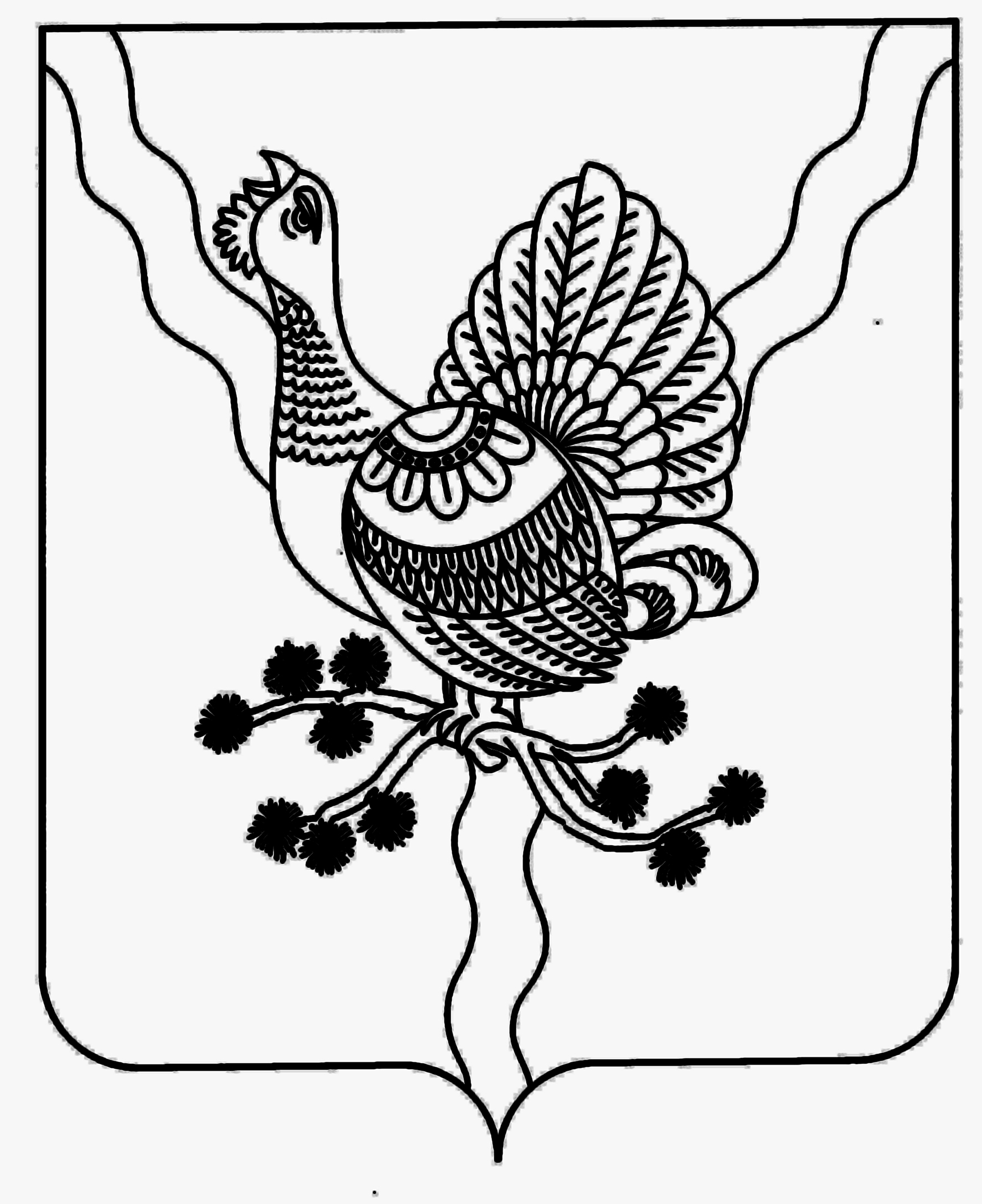 СОВЕТ МУНИЦИПАЛЬНОГО РАЙОНА «СОСНОГОРСК»«СОСНОГОРСК» МУНИЦИПАЛЬНÖЙ РАЙОНСА СÖВЕТ_____________________________________________________________________________РЕШЕНИЕКЫВКÖРТÖД«____» марта 2017 г.                                                                      № XVI-___О внесении изменений в решение Совета муниципального района «Сосногорск» от 29.06.2011 № XI-85 «О наградах муниципального образования муниципального района «Сосногорск»Совет муниципального района «Сосногорск» решил:1. Внести в решение Совета муниципального района «Сосногорск» от 29.06.2011 № XI-85 «О наградах муниципального образования муниципального района «Сосногорск» (далее – решение) следующее изменение: в приложении 6 к решению слова «Заместитель председателя комиссии - Ворона Т.В., заместитель руководителя администрации муниципального района «Сосногорск» заменить словами «Заместитель председателя комиссии – Чура Е.К., заместитель руководителя администрации муниципального района "Сосногорск».2. Настоящее решение вступает в силу со дня его официального опубликования. Глава муниципального района «Сосногорск» -председатель Совета района                                                              В.Г. Гаврилов   